BILJEŠKE UZ FINANCIJSKE IZVJEŠTAJE ZA RAZDOBLJEOD 1. 1. 2023. DO 31. 12. 2023. GODINEBILJEŠKE UZ OBRAZAC PR – RASBilješka 1.Šifra 6 – UKUPNI PRIHODI POSLOVANJAIznos: 2.01.2718,22 EURIndeks: 118,6 – blago povećanje u odnosu na isto razdoblje prošle godineŠifra 636 – 1.649.567,66Šifra 6361 – Tekuće pomoći proračunskim korisnicima iz proračuna koji im nije nadležanIznos: 1.637.722,64Indeks: 112,2 – blagi rast zbog Odluke o isplati privremenog dodatka na plaću od 15. lipnja 2023. godine, povećanje osnovice za obračun plaće te dobivanja sredstava radi opskrbe školskih ustanova higijenskim potrepštinama i sredstava za nabavku testova za školskog psihologa za provedbu psiho dijagnostike. Sredstva Državnog proračuna za isplatu bruto plaća i materijalnih prava za zaposlenike – 1.591.205,22Trošak sudskih presuda, isplata ispitnog povjerenstva, županijsko stručno vijeće – 14.396,96Prijevoz učenika s posebnim potrebama – 29.464,44Menstrualne higijenske potrepštine – 1.427,20 Psiho dijagnostika – 1.228,82 Šifra 6362 – kapitalne pomoći proračunskim korisnicima iz proračuna koji im nije nadležanIznos: 797,00 Indeks: 64 – smanjenje u odnosu na 2022. godinu, jer je u 2023. godini, škola dobila sredstva uplatom od Ministarstva znanosti i obrazovanja za nabavu lektire, ali ne i sredstva za nabavu knjiga za učenike slabijeg imovinskog stanja.Šifra 6381 – Tekuće pomoći temeljem EU sredstavaIznos: 0Indeks: – u 2022. godini škola je dobila veći dio sredstava za projekt Erasmus + „Različiti zajedno“ čija su se sredstva trošila kroz 2023. godinu. Uz to, škola je u prošloj godini dobila  i završnu isplatu za projekt Erasmus + „Luna“ koji je uspješno završen. U 2023. godini škola nije ostvarila nikakvu uplatu za projekte, a završnu isplatu po projektu Erasmus + „Različiti zajedno“ očekuje do kraja prve polovice 2024. godine.Šifra 639 – Prijenosi između proračunskih korisnika istog proračunaIznos: 11.048,02 Indeks: 270,50 – veći indeks zbog povećanja prihoda koji se odnosi na financiranje plaće, prijevoza i materijalnih prava Pomoćnika u nastavi Inkluzija – korak bliže društvu bez prepreka iz izvora 51 Državni proračun i 54 Pomoći iz inozemstva.Šifra 6526 – Ostali nespomenuti prihodiIznos: 1.368,97 Indeks: 88,4 – smanjenje prihoda od izdavanja duplikata svjedodžbiŠifra 66 – 16.418,00 Šifra 6615 – Prihod od pruženih uslugaIznos: 6.431,45 Indeks: 151,70 – povećanje najmova školskog prostora za polaganje majstorskih ispita i ispita o stručnoj osposobljenosti, najam školske dvorane te povećanje aktivnosti usluge pripreme hrane za razne manifestacije.Šifra 6631 – Tekuće donacijeIznos: 9.986,55 Indeks: 96 – Škola je primila donacije od raznih organizacija zbog sudjelovanja i doprinosa u uspješnom izvođenju humanitarne akcije Tuna, sushi & wine festival.Šifra 67 – 345.363,59 Šifra 6711 – Prihodi iz nadležnog proračuna za financiranje rashoda poslovanjaIznos: 199.459,88Indeks: 118,4 – blago povećanje u odnosu na prošlu godinu koja se odnose na financiranje rashoda iz nadležnog proračunaŠifra 6712 – Prihodi iz nadležnog proračuna za financiranje rashoda za nabavu nefinancijske imovineIznos: 145.903,71 Indeks: 679,70 – povećanje u odnosu na prošlu godinu jer je nadležni proračun financirao izvođenje građevinskih radova na sanitarnim čvorovima u školi zbog njihove dotrajalosti te su izrađena dva nova praktikuma za kuharstvo kako bi se praktična nastava iz strukovnih predmeta što uspješnije izvodila.Bilješka 2.Šifra 3 – UKUPNI RASHODI POSLOVANJAIznos: 1.878.054,08 EURIndeks: 114,1 – blago povećanje u odnosu na isto razdoblje prošle godine Šifra 31 – Rashodi za zaposlene Iznos: 1.625.682,36 Index: 111,9 – blago povećanje u odnosu na prošlu godinu zbog Odluke o isplati privremenog dodatka, povećanja osnovice za izračun plaće te isplata sudskih sporova koji su djelatnici dobili tužbom zbog neisplaćenog dijela osnovice za izračun plaće u iznosu 6%. Šifra 32 – Materijalni rashodi Iznos: 246.546,27 Indeks: 128,3 – povećanje u odnosu na prošlu godinuŠifra 3211 – Službena putovanjaIznos: 28.353,03 Indeks: 197,3 – zbog ukidanja Covid – 19 mjera zaštite povećao se broj seminara i edukacija na kojima su zaposlenici regularno sudjelovali te broj službenih putovanja na natjecanja te izlete.Također i u sklopu Erasmus + projekata koji je uspješno završen u 2023. godini, zaposlenici škole sudjelovali su na edukacijama u inozemstvu.Šifra 3221 – Uredski materijal i ostali materijalni rashodiIznos: 21.791,16 Indeks: 172,9 – povećanje rashoda za materijal koji se koristi u nastavi, rast cijene materijala za čišćenje i osobnu higijenu te nabavke psiho dijagnostičkih sredstava sredstvima Ministarstva znanosti i obrazovanja.Šifra 3224 – Materijal i dijelovi za tekuće i investicijsko održavanjeIznos: 7.585,17 Indeks: 146,2Šifra 3232 Usluge tekućeg i investicijskog održavanjaIznos: 1.959,05 Indeks: 32,2Tokom 2023. godine napravljeni su manji zahvati i popravci po školi pa su potrebe za materijalom za održavanje bili veći. Kako su popravke većinom odradili školski domari potreba za uslugama tekućeg i investicijskog održavanja bile su manje u odnosu na prethodnu godinu.Šifra 3236 – Zdravstvene i veterinarske uslugeIznos: 4.065,06 Indeks: 188,5 – povećanje jer se u 2023. godini prema Temeljnom kolektivnom ugovoru povećao iznos za obvezne sistematske preglede te je veći broj zaposlenika imao pravo na pregled. Šifra 3291 – Naknade za rad predstavničkih tijela, povjerenstva i sličnoIznos: 893,33 Indeks: 1.385 – škola je bila domaćin Wordskills natjecanja, stoga je došlo do povećanja nakande. Šifra 37 – Nagrade građanima i kućanstvima na temelju osiguranja i druge naknadeIznos: 0Indeks: – u 2022. godini nadležni proračun financirao je nabavu udžbenika za deficitarna zanimanja.  Šifra 38 – Ostali rashodiIznos: 1.427,20Indeks: 716,9 – povećanje u odnosu na 2022. godinu jer je škola dobila sredstva za nabavku menstrualnih higijenskih potrepština od Ministarstva rada, mirovinskog sustava, obitelji i socijalne politike koje su po Odluci knjižene na ostale rashode.Bilješka 3.Šifra 4 – rashodi za nabavu nefinancijske imovineIznos: 149.831,73 Indeks: 428 – povećanje jer je škola u 2023. godini uredila sanitarne čvorove u školi te izgradila dva praktikuma za kuharstvo sredstvima iz nadležnog proračuna te kupila garnituru za hol te dvije klime iz vlastitih sredstava. Bilješka 4.Šifra 19 – Rashodi budućih razdoblja i nedospjela naplata prihoda (aktivna vremenska razgraničenja) Iznos: 148.795,24 Indeks: 108,8 – povećanje u odnosu na prethodnu godinu u koje spadaju plaće za zaposlenike preko Ministarstva za 12/2023, plaće za Pomoćnike za 12/2023, prijevoz zaposlenika te nedospjeli računi od dobavljača.BILJEŠKE UZ BILANCUBilješka 1.Šifra 02 – Proizvedena dugotrajna imovinaIznos: 888.044,55Indeks: 113,3 – škola u 2023. godini bilježi povećano ulaganje u namještaj, opremu za hlađenje te dodatno ulaganje u školu.Bilješka 2.Šifra 129 – Ostala potraživanjaIznos: 5.040,63Indeks: 182,3 – povećanje zbog rasta potraživanja sredstava za bolovanje preko 42 dana od Hrvatskog zavoda za zdravstveno osiguranje. Navedena sredstva isplaćena su djelatnicima iz sredstava Državnog proračuna i ona se zatvaraju kada škola primi Upute o zatvaranju potraživanja od HZZO – a.Šifra 167 – Potraživanja proračunskih korisnika za sredstva uplaćena u nadležni proračun i za prihode od HZZO – a na temelju ugovornih obvezaIznos: 15.497,11Indeks: 51,8 – smanjenje zbog potrošenih sredstava za provedbu EU projekta Erasmus + „Različiti zajedno“ čija je sredstva škola dobila u 2022. godini, smanjenje prihoda od duplikata svjedodžbi, smanjenje prihoda za isplatu sudskih presuda zaposlenicima škole.Šifra 19 – Rashodi budućih razdoblja i nedospjela naplata prihodaIznos: 148.795,24Indeks: 108,8 – povećanje koje se najviše odnosi na promjene u obračunu plaće za 12/2023, trošak prijevoza zaposlenika, trošak plaće pomoćnika u nastavi te nedospjele obveze prema dobavljačima.Bilješka 3. Šifra 922 – Višak prihoda poslovanjaIznos: 15.497,11Indeks: 51,8 – nakon prebijanja viškova i manjkova po istovrsnim kategorijama i izvorima financiranja te provođenja obvezne korekcije rezultat prema čl. 82. Pravilnika o proračunskom računovodstvu i računskom planu dolazimo do rezultata poslovanja za 2023. godinu. Rezultat viška prihoda iznosi 15.497,11 te se odnosi na vlastite prihode od najma školskog prostora i izdavanja duplikata svjedodžbi, viška sredstava od MZO te sredstava od donacija koje nisu utrošene u 2023. godini. Šifra 991 – 996 – Izvanbilančni zapisiIznos: 19.792,73Indeks: 48,0 – u izvanbilančnoj evidenciji zavedena je računalna imovina od Carneta dobivena na korištenje koja se knjižila prema uputama od MZO – a. Smanjenje indeksa dogodio se zbog isknjiženja isplaćenih sudskih sporova za 12 osoba. Djelatnici su tužili školu zbog neisplaćenog dijela osnovice za izračun plaće u iznosu od 6%. Pravomoćne presude rezultirale su obvezom koje su na kraju 2022. godine evidentirane u izvanbilančnoj evidenciji. Kako su navede obveze podmirene kroz 2023. godinu, a škola više nema potencijalnih sudskih sporova, obveze su maknute s izvanbilančne evidencije.BILJEŠKE UZ IZVJEŠTAJ RAS – FUNKCIJSKIBilješka 1.Šifra 0922 – Više srednjoškolsko obrazovanjeIznos: 2.027.885,81 Indeks: 120,6 – rast u odnosu na prethodnu godinu jer su u 2023. godini izvedeni radovi u školi financirani iz nadležnog proračuna, povećala su se sredstva za financiranje materijalnih troškova iz izvora 45, povećao se broj službenih putovanja u sklopu Erasmus + projekta i sudjelovanja učenika na natjecanjima. BILJEŠKE UZ IZVJEŠTAJ P – VRIOBilješka 1.U 2023. godini Hotelijersko – turistička i ugostiteljska škola bilježi povećanje vrijednosti u obujmu imovine u iznosu od 290,91 eura jer je Odlukom o isknjiženju i prijenosu imovine koja se vodila u poslovnim knjigama Ministarstva znanosti i obrazovanja u poslovne knjige škola sudionica projekta Podrška provedbi Cjelovite kurikularne reforme (CKR) prenijela u svoje vlasništvo laptop i dva projektora koja su se prije vodila u izvanbilančnoj evidenciji.BILJEŠKE UZ IZVJEŠTAJ O OBVEZAMABilješka 1.Šifra V001 – Stanje obveza na početku obračunskog razdoblja		   139.563,28Šifra N23 – Povećanje obveza u tijeku obračunskog razdoblja		1.894.214,77Šifra V004 – Smanjenje obveza u tijeku obračunskog razdoblja		2.029.773,91Šifra V006 – Stanje obveza na kraju izvještajnog razdoblja			   153.835,87Obveze pod šifrom V006 su nedospjele, a čine ih nedospjeli računi prema dobavljačima čija je valuta plaćanja u 2024. godini, plaće za zaposlenike čija je predviđena isplata u siječnju 2024. godine te obveze za bolovanje preko 42 dana na teret HZZO – a koje nisu refundirane nadležnom Ministarstvu do 31. 12. 2023. godine u  sljedećim iznosima:Konto 231 - Obveze za zaposlene u ukupnom iznosu od 144.070,92 eura koji se odnosi na obveze za bruto plaću i doprinose za 12/2023. godinu, a čija je isplata u siječnju 2024. godinePlaća preko MZO – 141.462,60Plaća Pomoćnici u nastavi – 2.608,32Konto 232 – Obveze za materijalne rashode u ukupnom iznosu od 5.645,20 eura, a čine ih obveze prema dobavljačima, prijevoz zaposlenika, obveze za prijevoz Pomoćnika u nastavi te obveze za prijevoz djece s posebnim potrebama.Konto 239 – Ostale tekuće obveze u ukupnom iznosu od 4.119,75 eura koje se odnose na bolovanja preko 42 dana i ona se zatvaraju s obavijesti o kompenzaciji HZZO – a.Ravnateljica										Diana Radić ŠkaraHOTELIJERSKO-TURISTIČKA IUGOSTITELJSKA ŠKOLA - ZADARAntuna Gustava Matoša 40, 23000 ZadarTel: 023 335 295 E-mail: htus@htus.htnet.hrKLASA:       400-04/24-01/1                                                                                                                                        URBROJ:     2198-1-61-24-1             Zadar, 30. siječnja 2024. godine                                                                                              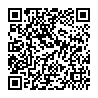 